Monthly Council Meeting Agenda                     July 6, 2023                IVWC Office/ZOOM5:00 PM: Call to Order5:05 PM- Presentation- “Round-Up Program” Harness Giving
5:20 PM: Acceptance of Minutes 5:25 PM: Acceptance of Financial Reports5:35 PM: Old BusinessStrategic planning updateJosephine County Update5:50 PM: New Business  Discuss Harness Giving Presentation6:10 PM: Council Updates & Staff ReportsKevin report (Oral only)Arlyse report 6:20Partnering Agency Reports6:25 PM: Public Comments (Relating to this agenda or IVWC Operations)6:30 PM: Adjournment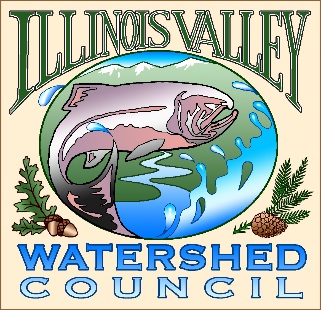 Illinois Valley Watershed Council331 E Cottage Park Suite 1B - P.O. Box 352Cave Phone: 541-592-3731